BÀN VỀ NGŨ HÀNHPHẦN MỘT A.- HÌNH NGŨ HÀNH TRONG NHOTheo Triết gia Kim Định thì xưa nay người ta giải thích Ngũ hành theo lối ma thuật, do đó mà Khổng giáo bị thất truyền, lý do là đã đánh mất “ Vi ngôn đại Nghĩa “ tức là Dịch lý Âm / Dương hòa “.  Theo sự gợi ý của T.G. Kim Định, chúng tôi xin được góp một số ý kiến về Cơ cấu và Ý nghĩa Ngũ hành. Như một bức tranh, Ngũ hành là Khung ( của Bức tranh )  tựa như Cơ cấu ( nền tảng ) của Nho và  Số độ Ngũ hành là Khảm ( Thần thái của Bức Tranh ) tựa như  Nội dung cô đọng của Nho.  Cái Khung giữ cho Nội dung cái Khảm không bị xâm phạm làm sai lạc ý nghĩa của cái Khảm. Hỏa↑Mộc←Thổ→Kim↓ThủyĐố hình Ngũ hànhXem hình trên ta thấy:Cặp đối cực Thủy ( vật chất ) / Hỏa ( năng lượng ) đối xứng qua Tâm Thổ.Cặp đối cực Mộc ( Nhu, Sinh vật  ) / Kim ( Cương, Khoáng chất  ) đối xứng qua Tâm Thổ.Các cặp đối cực Thủy / Hỏa, Mộc  / Kim khi được Lưỡng nhất theo Dịch lý thì trở thành    nguồn  Biến hoá Bất biến trong Vũ trụ,  hay là nguốn Sinh Sinh Hóa Hóa của Vũ trụ.Các cặp đối cực đều được xếp đối xứng qua Tâm Hành Thổ, cặp đối cực còn được gọi là nét Gấp đôi ( Twofold ) trong Văn hoá Việt, khi các cặp Đối cực mất đối xứng thì không còn là Dịch lý nữá . Hành Thổ. Hành Thổ được định nghĩa: Hành Vô Hành, Địa vô Địa:  Tuy gọi là Hành nhưng chức năng của Thổ không giống 4 Hành kia và Thổ cũng không là Đất. Thổ phần nào  giống như chất xúc tác giúp cho cặp đối cực tương tác với nhau  để  đạt tới trạng thái Quân  bình  động như trong các phản ứng Hóa học thuận nghịch.  Thổ có chức năng điều phối sao cho cặp đối cực  “ Tương thôi: Có kè bớt một thêm hai  “ với nhau  để đạt trạng thái  Quân bình động, gọi là Âm  Dương hoà  “ Âm / Dương tương thôi “theo hai nguyên tắc: “ Chấp kỳ Lưỡng đoan “ và “ Doãn chấp quyết Trung” thì đạt thế Quân bình động mà Hoà với nhau . Nói cách khác khi hai người hành xử với nhau cũng như khi có Bất đồng thì việc đầu tiên là  “ hai bên phải chấp nhận đối phương, không phủ nhận nhau ( Chấp kỳ lưỡng đoan ) “ và khi giải quyết sự Bất đồng thì  “ hai bên phải dựa trên Tiêu chuẩn Lòng Nhân ái và Lẽ công chính mà đối thoại với nhau để đạt tới giải pháp mà hai bên khả chấp ( Doãn chấp quyết trung ) “, kết quả  không bên nào Hơn và bên nào Thiệt hòan toàn, đường lối này gọi là Chính Trung hay Trung Đạo. Tình trạng Hoà tạm thời này gọi là Trạng thái Quân bình động, khi đó hai bên đều Tiến bộ và ở trong trong thái ổn định, Nho gọi là Âm Dương Hòa . Nói cách khác Âm Dương Hòa là Dịch lý tuy cứ biến đối trong tạm thời nhưng bất biến đưa tới sự luôn Tiến bộ và Ổn định.Lấy vài ví dụ cho dễ hiểu:Hai toán kéo dây mà sức kéo không quá chênh lệch, nếu ta lấy Trung điểm của dây làm căn cứ thì điểm đó khi dịch về bên này khi dịch về bên kia, sự Di dịch tạo ra sự biến đổi, sự tiến bộ, hai bên cứ dằng co trong trạng thái Quân bình động như thế gọi là Hoà  ( Hòa tạm thời theo từng thời điểm ), tuy có Hơn Thua, nhưng không có bên nào Thắng hay Thua hòan toàn.   Để giúp hiểu rõ trạng thái Âm / Dương hòa, chúng tôi nêu lên các ví dụ:	Trong Toán học khi ta cộng bất cứ số Âm và số Dương nào có trị số tuyệt đối  bằng nhau thì Tổng số bằng 0  ( Hòa ).	 Trong Vật lý, Khi Động lực và Phản lực có cường độ bằng nhau thì Hợp lực bằng 0.( Hòa )	Trong Điện học khi ion – và ion +chạy ngược chiều, gặp nhau thì sinh ra Dòng Điện:   Dũng lực của sự Hòa . Khi để một Nam châm  lên mụn sắt thì từ trường của Cưc Nam và cực Bắc hút mụn sắt tạo ra Từ phổ, mọi mụn sắt  được sắp xếp.thành Từ phổ thành lớp lang với hình ảnh đẹp đẽ. 	Khi hai Hóa chất có tính chất Acid và Base có thể không tác dụng với nhau, nhưng nhờ một chất xúc tác thích ứng thì thì hai hoá chất lại tạo ra Phản ứng Thuận Nghịch  ( Hòa ở trạng thái Quân bình động ) 	Khi hai Âm thanh có hàm số hình Sin với biên độ ( amplitude ) thích hợp thì tạo nên đồ hình  có Nút và Bụng, làm thành tiếng Trầm tiếng Bổng.	Khi hai Gái ( ion + )/Trai ( ion - ) gặp nhau tạo ra Dòng Điện, nếu có Tần số thích hợp thì bị sét đánh ngay ( coup de foudre ) .	Khi con người hành xử Tình / Nghĩa với nhau một cách hài hòa hay Lưỡng nhất thì Nhân / Nghĩa lưỡng nhất hay Nhân / Nghĩa nhập Thần mà trở nên Hùng / Dũng ( Tình / Lý  hay “ Tình / Nghĩa tương tham “ hay Lưỡng nhất cũng thế ). . . Qua các thí dụ trên, chúng ta có thể nghĩ rằng chính Hành Thổ là Hành có khả năng điều phối  các cặp đối cực Lưỡng nhất qua nhiều tác dụng khác nhau.B.- Các cặp đối cực là cấu trúc nền tảng của Vũ trụ  và Nhân sinh Các cặp đối cực là phổ biến trong Vũ trụ như: Gần / Xa, Trong / Ngoài, Trên / Dưới, Phải / Trái ,Trước / Sau., Cũ / Mới, Thời gian / Không gian, Sức Quy tâm / Sức Ly tâm, Động lực / Phản lực , Quá / khứ / Tương lai, Gái / Trai, Mái / Trống, Cái / Đực, Nhụy Cái / Nhụy Đực,   Huyền sử / Lịch sử, Tổng hợp / Phân tích, Số Dương số Âm , Số Lẻ / số Chẵn, Tích phân /Vi phân, Ion +/ ion -. Cực Bắc / Cực Nam, Base /.Acid, Tâm linh / Khoa học, Tình / Lý, Nhân ái / Lý công chính, Nhân / Nghĩa, Từ bi / Trí tuệ, Bác ái / Công bằng, Tâm Tình / Tâm Trí, Quy tư /Suy Tư, Vũ / Trụ, Năng lượng tối / Năng lượng  sáng  . . . , trong đó cặp Gái / Trai, Mái / Trống, Cái / Đực, Nhụy Cái / Nhụy Đực kết hợp với nhau làm Một ( Hay Lưỡng nhất hay Giao thoa ) thì  trở thành Nguồn Sinh Sinh Hoá Hóa của Vũ trụ.Tất cả các cặp đối cực được tổng quát hoá thành Âm / Dương.Qua Đồ hình Ngũ hành và bảng Nguyệt lệnh ta thấy tất cả các cặp đối cực đều được sắp xếp đối xứng với hai Trục: Tung / Hoành. Qua trục Tung Hoành, trong đó ta có Cơ cấu của Không gian và Thời gian tức là Khung hay Cơ cấu của Vũ trụ, còn Tác dụng của 5 Giác quan là khung Cơ cấu của con Người.   ( Xin xem Bảng Nguyệt lệnh ở dưới và cuốn  “ Việt Nho trở về với Dân tộc Việt Nam với Minh Triết An vi  “ về cách sắp xếp các Quẻ  Dịch trên vietnamvanhien.net.index  )Điều quan trọng là chúng ta phải tìm hiểu cách suy nghĩ của Tổ Tiên xưa để hiểu các Ngài, vì vào thời đó, Lý trí con Người chưa phát triển, phần Trực giác còn mạnh, nên các Ngài Trực thị được những Vấn đề cốt tuỷ của Vũ trụ và Nhân sinh,  nay là thời Lý trí chúng ta đã phát triển, nhưng Trực giác lại yếu hơn, đó là Lý do phải trở về Nguồn, tìm lại những thứ Tinh hoa của Tổ Tiên đã bị Giặc gần, Giặc xa làm cho băng hoại, chúng ta cần phục hoạt lại mà cứu Dân dựng Nước, chứ không phải là chúng ta cố bám vào những cái đã cho là cổ hủ hay đi tìm cái Mình Thích và Không Thích.Một điều quan trọng khác là trong các đồ hình  và số độ kết hợp  thì các  số  được xếp  theo hình Thập tự nhai vuông góc  ┼ ( Số Lẻ ) và Thập tự nhai chéo góc  ╳  ( số chẵn ).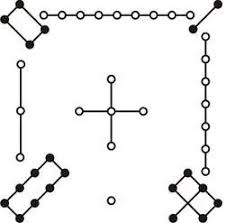     4     -   9     -    2 │     3   -    5    -     7 │     8    -   1    -    6  Hình Lạc ThưKhi sắp xếp các cặp đối cực làm “ mất đối xứng “ qua Tâm, qua trục Tung, trục Hoành  và qua hai trục chéo góc, thì đánh mất tính chất Biến dịch của Dịch tức là không còn là Việt Nho nữa, vì thiếu vắng sự tác hành hay là sự  Linh phối của hành  Thổ !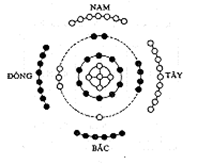 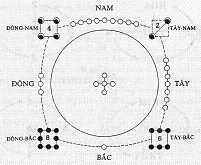 Hình Hà Đồ                                           Hình Lạc ThưTrong hình Hà đồ thì các số Lẽ / Chẵn đều được xếp đối xứng qua Tâm: > Vòng trong >:1 / 2, 3 / 4, < Vòng ngoài > : 6 / 7, 8 /9Còn Trong Lạc Thư thì các Số được xếp theo Ma phương  ( Matrix trong Toán học ).  Tổng số 3 số theo chiều nào ( Hính chữ Thập thẳng đứng và Hình chữ Thập chéo ) cũng là 15, từ đó mà Nước Văn Lang xưa có 15 Bộ.C.- NHỮNG BIỂU TƯỢNG CỦA NGŨ HÀNH VỀ:I.- BẢN CHẤT CỦA VŨ TRỤ1.- Đồ hình Ngũ hànhHỏa↑Mộc←Thổ→Kim↓Thủy2.- Ý nghĩa của các Hành trong Ngũ hànhThủy được định nghĩa là “ Vạn vật chi Nguyên: Nước là Nguồn sống của vạn vật, nên tương trưng cho Vật chất Hỏa là Lửa, là Quang năng tức là Năng lượng,  tượng trưng cho Tinh thầnMộc là Cây cối tượng trưng  cho Sinh vật.Kim là Kim khi  tức là Khoáng chấtHai cặp Đối cực Thủy / Hỏa, Mộc / Kim  được biến hoá thành Thế giới Hiện tượng, nên 4 hành xung quanh tượng trưng cho Hữu.Thổ ở Trung cung là “ Hành vô Hành Địa vô Địa “, nên tượng trưng cho Vô: Nguồn Tâm linh.Vô / Hữu  lưỡng nhất thành Thái cực.Vô đây là Vô đối đãi với Hữu, còn VÔ ( viết hoa ) là VÔ CỰC tức là Trống Không  ( Đạo Trống ) theo Nho, Chân Không diệu hữu theo Phật và Miền Lân hư theo Lão.Hành Thổ tượng trưng cho Vô 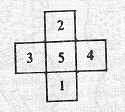 Hình Số độ Ngũ hành Để thấy rõ hành Thổ mang số 5, nằm ở vị trí của Vô Thể, trong  Hình trên nếu ta tách 4 ô vuông 1, 2, 3, 4  ra thì ô 5 trống không, nên  ô 5 tương trưng cho Vô đối đãi với 4 ô xung quanh tương trưng cho Hữu, nên Vô cũng là nguồn Tâm linh: Thái cực. Vậy Ngũ hành tượng trưng cho Nguồn sinh sinh hóa hoá của Vũ trụ, Tổ Tiên Việt gọi là Tạo Hóa lư hay Lò Cừ: “ Lò Cừ nung nấu sự đời “ Bức tranh Vân cẩu vẽ người tang thương !( Cung Oán ngâm khúc. Nguyễn Gia Thiều )II. CƠ CẤU VŨ TRỤ Ngũ hành chẳng qua là chi tiết hóa Thái cực thành ra:Cơ cấu Không gian với 4 phương:  Bắc / Nam, Đông / Tây và  Trung ương.      Cơ cấu Thời gian  với 4 mùa:  Xuân / Hạ, Thu / Đông với Trung cung Tứ qúy.Hạ↑Xuân ← Tứ quý →  Thu↓Đông   Cơ cấu Thời gian      Nam↑Đông ← Trung ương→  Tây↓BắcCơ cấu Không gianVào thế kỷ thứ 19, Eintein đã phát minh ra Không gian và Thời gian là hai mô căn bản tạo thành Thời - Không –Liên ( Time – Space – Continuum ). Black Hole ( Lỗ đen ) đã  biến hai mô căn bản thành những Sợi Ngang và sợi Dọc đan kết với nhau mà tạo ra Vạn vật,( Xem SPACE.com. Warping Time and Space )Còn vào  thời xa xăm, Tổ Tiên Lạc Việt xưa đã  có đồ hình Lạc Thư, trong đó các số Lẻ được sắp xếp theo khung Thập tự nhai thẳng đứng, còn các số Chẵn lại xếp theo hình Thập tự nhai chéo  , tất cả đều đều đối xứng qua Tâm ( Hành Thổ ) Các Số Lẻ và Chẵn có mạch nối theo hai hình chữ Vãn và chữ Vạn dưới đây:.  ( xem Lạc Thư Minh triết . Kim Định )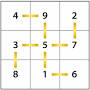 Hình Lạc Thư của Lạc Việt( Matrix có Tổng số 15 )Chữ Viên = Chữ Vãn + Chữ Vạn Chữ Viên chỉ cuộc sống viên mãn tròn đầy, gồm cả Vãn lẫn Vạn. 4 ━  9      2        ∣       ∣3  ━ 5 ━ 7                                                                      ∣       ∣8      1 ━ 6Mạch nối  hình chữ Vãn:  Ngược Kim Đồng hồ : Tả nhậm ( Thuận Thiên ) 4      9  ━  2                                                                            ∣        ∣3  ━5 ━  7        ∣        ∣8 ━ 1       6Mạch nối Hình chữ Vạn:  Cùng chiều Kim Đồng hồ : Hữu nhậm  ( Nghịch Thiên ) 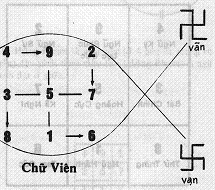 Chữ Viên = Chữ Vãn + Chữ Vạn Khi các số Lẻ / số Chẵn được quay  theo chiều Chữ Vãn ( Tả nhậm ) và chữ Vạn ( Hưu nhậm ), các cặp đối cực Số Lẻ / số Chẵn đan kết với nhau cá biệt hóa mà sinh ra Vạn vật. Chữ Viên cũng  như  Ngũ hành đều là nguồn Sinh Sinh Hoá Hóa của  Vũ trụ, cũng tương đương với Time  (số Lẻ ) / Space  ( số Chẵn ) Continuum của Einstein.Vãn là Tu thân cho đến độ coi sống chết như nhau ( tức đắc Đạo ).   Vạn là toả ra cùng khắp hết đến độ “ Tế thế An bang “, tức là việc Thiện việc Nghĩa lớn lao hơn hết có thể có ở Đời.   Chữ Viên chỉ có ở Việt Nho cũng như ý tưởng Tế thế An bang vậy .III.- VỊ TRÍ CON NGƯỜI TRONG VŨ TRỤ HAY THIÊN ĐỊA 1.- Thuyết Tam Tài định vị con Người trong Không gian.( Con Người đội Trời đạp Đất ở Đời  )  Thiên  ( Hỏa : Tinh thần )↑Nhân ( Thổ )↓Địa ( Thủy:Vật chất )Nhân = Thiên + Địa ( Con Người là Tinh hoa của Trời Đất )Nhân ( Thổ ) = Thiên ( Hỏa ) + Địa ( Thủy )Nên mới có câu :Nhân giả kỳ Thiên / Địa chi Đức( Con Người là Tinh hoa của Trời Đất )“ Nhân linh ư Vạn vật ““ Thiên lý (  Thổ là Nguồn Tâm linh ) tại Nhân Tâm “( Nhân ở vị trí hành Thổ là Nguồn Tâm linh )   ( Thiên lý là Dịch lý, Thổ có chức năng điều phối cho các cặp Đối cực Lưỡng nhất, tức là Hòa theo Dịch lý Âm / Dương hòa )2. - Thuyết Tam tài định vị con người trong Thời gianQuá khứ ( Tổ Tiên ) ↑Hiện tại ( Mình) ↓Tương lai ( Con cháu )Quá khứ thuộc về thới gian của Tổ Tiên, Tương lai là của Con Cháu, con Người Mình luôn ở vị trí Hiện tại, từ nơi đó mới có câu : Hiện tại miên trường : ever present , nên Mình phải nhớ giây phút nào trong đời cũng là Hiện tại để Vi Nhân.. Con Người thường cứ ôm lấy Quá khứ vẻ vang hay đau buồn mà tự tôn hay tự ty hoặc mơ tưởng về Tương lai huy hoàng để hy vọng hão,  mà quên đi từng phút giây quan trọng trong Hiện tại để Vi Nhân mà xây nên sự nghiệp! “ Hy sinh đời Bố “ chỉ “ để lại cực khổ cho đời Con “  là do không nhận biết cách Vi Nhân trong Hiện tại miên trường , do đó con Người không phát triển toàn diện được. IV.-  CƠ CẤU VÀ NỘI DUNG CỦA NỀN VĂN HÓA DÂN TỘC  Đồ hình và Số độ Ngũ hành Hỏa:  2↑Mộc : 3 ← Thổ: 5→  4↓1Thủy( Cách ghi các Hành và các số: Chỗ đứng của mình ở phương Bắc ( Chỗ ở của người Việt phương Nam < trước kia  ở phương Bắc > ghi phương Bắc và số 1, mặt hướng về Nam phương tức Viêm phương ( Hành Hỏa ) của Tổ Viêm Đế, ghi số 2,  quay sang bên Trái ( Tả nhậm: hướng Thuận Thiên, ghi phương Đông và số 3, quay sang bên Hữu ghi phương Tây và số 4, còn Trung tâm ghi số 5  ).Cơ cấu và Nội dung của nền Văn hoá Việt nằm trong Đồ hình và Số độ Ngũ hành. Để hiểu Ngũ hành chúng ta phải tìm hiểu sách Ước – Thánh Kinh của Dân tộc -Sách Ước( Góc rễ Triết Việt . Kim Định ) Sách ước chính là Thánh Kinh của Việt Nam - một kinh vô tự -:Không có chữ, chỉ có ba trang trống trơn, nhưng hai trang đọc được có tên là Hỏa và Mộc. Sách được ban cho Thần Tản Viên khi xuống thăm Lạc Long Quân dưới thủy phủ. Ðây là quyển sách gia truyền được ông cha trao lại cho con cháu, trao dưới đáy biển tức chỉ những điều chép trong sách nằm trong vùng Tiềm thức cộng thông của đại chủng. Truyền thống tâm linh nhân loại thường dùng lòng biển để chỉ những chân lý thâm sâu cao cả. Những chân lý trong sách Ước được diễn tả bằng ba ẩn ngữ: tiên rồng, ẩn số 2-3 và nét cong. Sách Ước nói lên nguồn gốc văn hóa Việt phát xuất từ Thái Bình Dương như được kiện chứng bằng truyện hiền triết Tanê lên thăm kho trời được ban cho 2 hòn đá Quyền lực và 3 thúng Khôn tức cũng cùng dùng hai bộ số 2-3 như sách ước (2 trang Hỏa Mộc: Hỏa số 2, Mộc số 3). Hiền triết Tanê ở đảo Ðanê tức giữa lòng Thái Bình Dương y như Lạc Long Quân. Chắc vì nguồn gốc biển cả này mà Việt Nam gọi quê hương là nước. Nước Việt Nam: "Water Việt Nam" nói lên liên hệ với biển rõ ràng. Ðể hiểu được nội dung sách Ước cần phải hiểu hai trang Hỏa Mộc là gì tức là phải hiểu Ngũ hành ra sao, vì Ngũ hành thành bởi hai bộ số 2-3 làm gốc. Hãy xem Cơ cấu Ngũ hành (hình) sẽ thấy xương sống của toàn bộ Văn hóa Việt màcũng là của Ðạo Nho nằm trong ba số 2-3-5 nên muốn hiểu Việt Nho cách thấu triệt thì phải hiểu về Ngũ hành, đó cũng là bí quyết của gia tộc. Như vậy phân tích Ngũ hành có nghĩa là phân tích Việt Nho trong đợt tinh hoa nhất và sở dĩ sau Khổng Tử, Nho bị cho là thất truyền, thì một phần cũng tại Ngũ hành không được khởi công nghiên cứu về mặt Cơ cấu. Tuy Nho có nói nhiều nhưng toàn theo lối ma thuật kiểu Âm Dương gia tức trật đường rõ rệt. Vậy nét nổi bật trong Ngũ hành của Việt khác với "Ngũ hành" các nơi ở chỗ có Vô thể nằm vùng ngay trong giữa gọi là Hành Thổ, đó là điều không mấy ai để ý tới vì nó diễn tả bằng số và hình cái nét đặc trưng của Ðông Nam Á là Lưỡng nhất (dual-unit) hai mà một: nếu hai là hai, một là một thì dễ, là sự thường. Ðàng này oái oăm ở chỗ hai mà một, một mà ba. Hai đây cũng là có với không một trật, có với không khác nhau như trời với đất, nước với lửa. Vậy mà Việt Nho bảo là một, khác biết bao với duy Vật chỉ có Hữu, duy Tâm chỉ có Vô, Việt thì cả Hữu cả Vô một trật. “ (  Thủy/ Hỏa. Mộc / Kim : Hữu, Thổ: Vô, do người trích đưa vào ) . . . . “ 1. Là sách Lạc Long Quân ban cho Thần Tản Viên khi xuống thăm thủy phủ. Sách có 3 trang không chữ. Thần đọc hai trang Mộc và Hỏa. Lại ban cho Gậy Thần 9 đốt để làm nhiều việc ơn ích cho đời, gọi là phép cai trị Cửu Lạc mà Trang Tử khen rằng "Cửu Lạc chi sự trị thành đức bị". Ai cằm vào được đốt 5 thì coi sống chết như nhau".  “ 2. Ðể hiểu truyện Sách Ước ta hãy phân ra số 2, 3, 5. Số 2 ẩn trong trang hỏa chỉ Hỏa lực, sức mạnh. Ðây là con số đã xuất hiện đầu trước hết với Tiên Rồng, rồi thăng hoa nhiều cách, cuối cùng thành nét song trùng ở Bắc Sơn, gọi là số lưỡng hợp hay lưỡng nhất dual-unit không một dân nào khác có cả. 3. Kể tới là số 3 cũng được quan trọng hóa như thấy nơi cái chạc (đồ tùy táng giống cái ly uống nước) bao giờ cũng tìm được đi bộ ba, đi theo tục đốt 3 nén hương, rót 3 chén rượu, ba cấp bàn thờ. 4. Con số 3 quan trọng đến độ định tính sự vật nên biến thể nhiều vật như cóc và chim tìm được ở Ðông Sơn có miệng nhọn (tức ba góc) gà ba chân, cóc cũng ba chân để lên chức cậu ông trời (phải rụng một chân). 	5. Ngũ hành là số 5 đặc biệt được xếp theo khung Việt tỉnh (giếng Việt) gọi là Giếng Việt vì có 4 thanh gỗ đặt quanh miệng giếng tròn, múc không bao giờ cạn. Việt đi với tỉnh đã được ghi trên trời trong chòm 7 sao phương Nam là Tỉnh, Quỉ, Liễu, Tinh (điểu), Trương, Dực, Chẩn.”.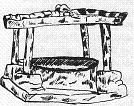 Giếng nước (ở miền Nam )Khung Giếng Việt  gồm 2 thanh gỗ Dọc được ghép với 2 thanh gỗ Ngang  kết thành Khung chữ Tỉnh, khung này  nằm ngang  được lắp lên trên  4  trụ đứng quanh miệng giếng, Khung có trục quay để quay các thùng nước.  Khung giếng này còn có nhiều ở miền Nam, Khung Giếng Việt chính là  : Di chỉ  của khung Ngũ hành. Tóm lại, Bộ sách của Dân tộc có Cơ cấu hay nền tảng là Bộ số Huyền niệm: 2-3. 5.  số 5 liên hệ tới trang trống trơn tức là hành Thổ mang  số 5, do đó ta có :V.- VIỆT NHO1.- Cơ cấu của Việt NhoCơ cấu của nền Văn hóa là Bô số 2-3, 52.- Nội dung của Việt NhoNội dung của nền Văn hoá là Ý nghĩa của Bộ số Huyền niệm: 2-3, 5a.- Số 2: Vũ trụ quan độngLà Dịch lý tức cặp đối cực  Âm / Dương hoà, Dịch lý là luật Biến dịch bất biến trong Vụ trụ mang tính chất luôn Tiến bộ và Ổn định tức là ở trạng thái Quân bình động ( Dynamic equilibrium ) b.- Số 3: Nhân sinh quan Nhân chủCon Người không duy Tâm để bị rơi vào tính trạng Mê tín dị đoan, không duy Vật để làm nô lệ Vât chất, mà là sống sao cho Tâm / Vật lưỡng nhất mà làm con người Nhân chủ gồm ba đức tính : tự Chủ, tự Lực, tự Cường.c.- Số 5: Tâm linh sử quan: Nguồn Sống và nguồn Sáng Thiên ( Hỏa: 2 )↑Nhân  ( Mộc : 3) ( Thổ: 5 ) Kim  ( số 4 ) ↓Địa ( Thủy: 1 )Số 5 Thuộc hành Thổ, tượng trưng cho Vô túc là nguồn Tâm linh tức là nguốn Sống và nguồn Sáng. Nguồn Sống  (  Hành Thuỷ ) là Vật chất. ( Thuỷ: Vạn vật chi Nguyên: Nước là nguồn Sống của Vạn vật tượng trưng cho Vật chất ) Nguồn Sáng ( Hành Hỏa ) là Tinh thần tức là Lòng Nhân ái và Lý công chính hay Nhân Nghĩa , ( wave particle duality )  Tóm lại nền Văn hoá  Việt (  Nho  )  có:I.- Cơ cấu: Bộ Huyền số:   2-3, 5II.- Nội dung:		1.- Vũ trụ quan Động với số 2		2.- Nhân sinh quan Nhân chủ với số 3		3.- Tâm linh sử quan với số 5 :  Vật chất và Tinh thần		4.- Lộ đồ: Tu, Tề, Trị , Bình để đem Công lý vào Xã hội  mà mưu ích chung 5 .- Đạt quan : Phong  / Lưu (  Gió  Trời /  Nước Đất lưỡng nhất ) VI.- Vị trí con Người  trong Vũ trụ Như vậy Hành Thổ là nguồn Tâm linh, con Người lại ở vị trí Hành Thổ giữa Thiên / Địa, nên: Nhân ( Thổ ) = Thiên ( Hỏa ) + Địa ( Thủy )Thiên  ( Hỏa : Tinh thần )↑Nhân ( Thổ )↓Địa ( Thủy:Vật chất )Nhân = Thiên + Địanên mới có câu :Nhân giả kỳ Thiên / Địa chi Đưc“ Nhân linh ư Vạn vật “  và“ Thiên lý (  Thổ là Nguồn Tâm linh ) tại Nhân Tâm “Ngoài ra chúng ta có thể xem Trục Tung: Thuỷ / Hỏa  là Trục tượng trưng cho nguồn Tâm linh hay Tìme Còn Trục Hoành Mộc / Kim tượng trưng cho Thế giới Khoa học  hay Space.Theo Einstein thì chúng ta có thể Liên lệ: Trục Tung : Thuỷ / Hoả với Time,Trục Hoành : Mộc / Kim với Space,Còn Thổ với Black Hole. Nhờ Black Hole mà Time / Space có thể Lưỡng nhất mà thành Time - Space – Continuum. Như vậy Thổ tương tư như Black Hole.( Xem  SPACE.com.   Warping Time and Space: Tìme và Space là hai mô căn bản  ( Tissu fundamental ). Black Hole làm cho Time biến thành sợi Dọc, Space biến thành sợi Ngang, hai mô căn bản  đan kết với nhau mà sinh ra Vạn vật ).VII.-  Cơ cấu Vũ trụ & Nhân sinh trong Bảng Nguyệt lệnh                  -----------------------------------------------------------------------------------------PHẦN HAIHình Ngũ Tố của Tây phươngI.- Tứ Tố và Ngũ Tố của nền Văn hoá Tây phươngTrong khi Tây Âu chỉ có Tứ Tố ( element: Nguyên tố  ) : Đất, Nước, Gió , Lửa, sau thêm vào Ether, nhưng ether vẫn là Tố chất,  nay  đã sửa lại là Spirit.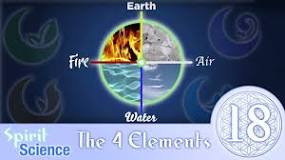 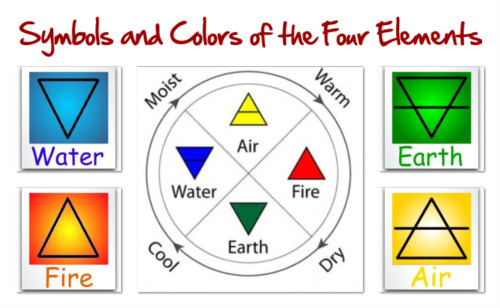 The four elements of Western culture are: EARTH, AIR, FIRE and WATER, These fourElements were believed to be essential of life.Meaning of five elementsEARTH: Abundance solid foundations, fertility & nurturingAIR: New life Power of the mind communication.FIRE:Creation, Destruction, TransformationWATER: Subconscious Purification, Psychic PowersSPIRIT:Infinity, Pure energy, unlimited Potential.Ta có thể xếp Ngũ Tố của Tây phương theo khung Ngũ hành:FIRE ( Năng lượng )↑(Thể Hơi ) AIR←SPIRIT ( Năng lượng sáng tạo ) → WATER ( Thể Lỏng )↓EARTH( Thể Rắn ) 4 Nguyên tố xung quanh là Vật chất ở 3 trạng thái Hơi, Lỏng, Rắn.  Còn SPIRIT ở Trung cung là Nguồn năng lượng sáng tạo. Theo Einstein, thì Nguồn sáng tạo ra Vũ trụ là Nguồn Tình Yêu có Công thức:  E=  mc2.( E là năng lượng của vật chất có khối lượng m, m có thể biến ra Năng lượng , C2 là Bình phương của Tốc độ ánh sáng : 300,000 km/sec )Dưới đây là cách giải thích Ngũ tố của Tây phương theo hai BS. Deepark Chopra và David Simon trong cuốn: The seven principal Laws of Yoga .Seven energy centers in the BodyThere are Mantras [ 1 ] associated with each  of the seven energy centers in the body  known as Chakra [ 2 ] .  The Chakras are major junction points between consciousness and body, and each one is associated with a specific vibration. Envisioned by the ancient seers as wheel or vortices of life force, they sometimes have been associated with major neural networks or hormonal systems.               Chakra                                   Neural association                            Hormonal 	 First - Root                                  Sacral  plexus                                 Adrenal Glands 	Second Creativity                         Lumber plexus                                Reproductive glands 	Third – Energy                             Solar plexus                                     Pancreas ( Insulin )Fourth – Heart                              Cardiac plexus                                 Thymus glandFith – Expression                         Cervical plexus                                Thyroid glandSixth – Intution                            Carotid plexus                                  Pituitary glandSeventh- Consciousness              Celebral cortex                                 Pineal gland1.- Root ChakraThe Root Chakra, known in Sankrit as Maladhara, is located at the base  of the spine. It governs your most basic survival  needs. When the energy is flowing freely through this center, you have confidence that you  that you can meet your core needs without struggle. When there is blockage in this area , you will tend to experience anxiety and worry.. . ,The first Chakra connects you with earth, provides essential informationas to the potential nourishment or toxicity that is available to you as a result of the action you are taking.   Keep energy open and flowing in this source Chakra is the key to both physical and emotional abundance.   The color of this energy center is red.   It is associated  with the element earth and the sense of smell.2.-  Creativity ChakraThe second chakra, called Svadhisthana, is associated with  creativity in all its expressions. It is located in the area of your sexual organs, and the energy of this center can be used for biological reproduction. When channeled into higher energy centers, it fuels the creative force that enables you to paint a beautiful picture, write a noval, play music, build a business, or create a life of love and abundance.  When your vital energy is flowing through your center. Or creativity, you cocreate your life,   . . .   The mantra [ 2 ] for the first Chakra is LamWhen you are aligned with your creative juice, the expressions that emerge effortlessly.   The second Chakra utilizes the raw material of the root Chakra to createthe world anew each day.The color for  the second energy is orange. It is associated with the element of Water and the sense of taste.               The mantra for the second chakra is  Vam.3.- The energy ChakraThe third Chakra, Manipura, is locatedin the solar plexus. It is the seat of your power in the world. When this center is open and flowing, you are capable of translating your intentions and desires into manifestation. When it is blocked , you feel frustrated and ineffectual. The seeds of intentions and desires reside in your personal soul.    Nourishing your seeds you wish to germinate with your intention will lead to their full expression.    . . .Keep the your life energy flowing freely your third Chakra and the light the heat of your intentions will radiate to the world.The color for the third energy center is yellow like the son. It is associated with the element of Fire and the sense of sight.The Mantra to clear and enliven the third Chakra is Ram4.-  Heart ChakraThe fourth Chakra represents the unifying the energy  of love and compassion. Known as Anahata , the heart  Chakra is dedicated to overcoming separation and division. When the heart center is blocked, there is a sense of alienation from others.   When the heart center is open and flowing, you feel connected at a deep level to all beings in your life.. . . Every act of giving simultaneously an act of giving. Each  time you welcome a gift into your life, you are providing the opportunity for someone to give. Just as a heahthy physical heart receive blood from the periphery which it then oxygenates and pumps back out, youe emotional heart stays healthy by receiving and giving love in all its forms.The color of fourth energy center is green.    When flowing , it is the green nourishment, when congested, it can be green with envy. It is  associated  with the element of Air and the sense of touch.The Mantra that awarkens  the fourth Chakra is yum,5.- Expression ChakraThe Throat, called Vishuddha in Sankrit, is the center of expression. When it is open and flowing. You have the confidence that you are capable of communicating your needs. When the fith Chaktra is obstructed, a person will feel that he is not being heard.  To feel alive and empowered , it is important that  thie energy center is clear. Energy blockages in this area are often associated with thyroid problems or chronic neck pain.. . . When your intentions are clear and your heart is open, you will spontaneously demonstrate right speech, trusting that the universe will handle the details.The color of the fifth energy is blue . It is associated of the element of ether or space and the sense of hearing.The Mantra to open the fifth Mantra is Hum.6.- Intution ChakraThe sixth  energy center is sometimes known as the third eye.   Located in the forehead . Ajina, as it is known in Sankrit, is the center of insight and intuition. When this center is open, you have a deep sense of connection to your inner voice and feel guided inyour choice. When it s blocked. There is a sense of self doubt and distrust. The opening of this Chakra is usually associated with a clear sense of connection to one’s dharma or purpose of life.  . . . The color of the sixth energy center is indigo. It is associated with extrasensory perceptual abilities such as clairvoyance, clairaudience and remote viewing. The sense is inner sound, independent and outside vibrations.   The Mantra  to awaken the sixth Chakra is Sham.7.- Consciouness ChakraThis center, known as Sahaswara, is visualized as a Lotus flower at the crown of the head. When the Lotus unfolds its petals, the memory of wholeness is restored. You remember that your essential nature is unbounded and that you are spirit in disguise as a person..  This is the full exoression of yoga –the unification of being with action, of universality with inviduality.. . .The color of  the seven energy center is violet.  It is associated with the sense of compassion that comes from recognizing another as a reflection of yourself. The sense is the inner light  that radiates from the eternal flame of sacred wisdom.The Mantra  to nurture the seventh Chakra is Um.So Hum MeditationEvery meditation technique offers something of value to the mind and body. We believe that procedures that quiet your mind  allow you to glimpse the silent space between thoughts and help expand consciousness and heal the body . A very simple , effective, and easily learned meditation technique uses the breath along with a breathing mantra to quiet the mind and relax the body. If you are unable to receive personal instruction from a Primordial Sound Meditation Teacher , the So Hum meditation described below will help take yor awareness from a constricted to a an expanded state of consciousness, aligning joy with  the Law of Pure Potentiality.[ 3 ].We recommend that you practice this technique for twenty to thirty minutes twice daily. We encourage youto perform it soon after awaking and again before dinner. Although  some people find that if they meditate before bed, they may have difficulty  getting to sleep, you may find that by meditating at bedtime, you are able to turnoff your mental turbulence from the day’ s activity and fall sleep easily after you have completed your meditation practice.	1.- Sit comfortably where you will not be disturbed and close your eyes.	2.- For a few minutes simply observe the inflow and outflow of your breath.	3.-Now take a slow deep breath through your noise while thingking the word So.	4.- Exhale slowly through your noise while thingking the word Hum.	5.- Allow your breathing to flow easily. Silently repeating, So,. . . Hum with each inflow and outflow of your breath.	6.- Whenever your attention drifts to thoughts in your mind, sounds in your environment or sensation in your body, gently return to your breath, silently repeating, So… Hum.	7.- Continue this process for twenty to thirty minutes with an attitude of effortlessness and simplicity.	8.- When the time is up, sit with your eyes closed for a couple of minutes before resuming your daily activity.--------------------------------------------------------------------------------------------------------------------------------------------[ 1 ] .- I.- Mantra Mantra: originally in Hinduism and Buddhism) a word or sound repeated to aid concentration in meditation.‘A  Mantra is given to a trainee meditator when his teacher initiates him’ [ 2 ] .- II.-  Chakra Chakra comes from the Sanskrit, cakra, which means "wheel." According to yoga traditions, a chakra is one of seven points in the human body, each responsible for a specific "spoke" of physiological function and emotional experience. Yoga and meditation are a means of keeping all of the body’s chakras unrestricted and open to the circulation of spiritual energy essential for health and emotional well-being.[ 3 ] .- Law of Pure PotentialityThe first spiritual law of success is theLaw of pre potentiality, which states that at the core of your being you are pure awareness. The realm of pure awareness is the domain of all possibilities and underlies creativityin all its forms. Pure consciousness  is your spiritual essencs and the source of the joyin life.  The realm of pure potentiality is the home of knowledge, intuition, balance, harmony and bliss.    Giving rise to thoughts, feelings and actions, it remained undisturbed .  This domain is the womb of silence that gives birth to all form and phenomena in life. It isyour essential nature. At your core you are your pure potentiality. The silent ever- present witness is your true Self. The experience of the Self,or self – referral , means that ypur imternal reference point is your soul rather than the objecs of your experience.  The opposite of self – referral is object-referral. In object referral, you are influenced by what is happening outside the Self, which includes sotuations, circumstances, people and things . In object – referral, you need and therefore are constantly seeking the approval of others to feel comfortable and worthy. Because in  object – referral  your thoughts and behavior are always in acticipation of a response, it is the fear- based state of being.The ego is your internal reference in the state of object- referral. The ego, however, is not who you really are.Rather, it is your social mask, the role you are playing.  At one moment you play the role of friend, in the next the antagonist.  You play the role of a child in the presence of your parents and the role of parent when you are with your children. You play one role when speaking with your supervisor and another with those you supervise.Your social mask thrives  on approval, strives to control and is sustained by power.   The corollary of this is that your ego lives in fear of losing approval, control and power.But your true Self, your soul, is completely free of these things.  It is immune to criticism, fears no challenge, and feel neither  beneath nor above anyone. Your soul recognizes at its deepest level that everyone else is the same Self in different disguises.. . . ( The seven spiritual Laws of yoga by Deepakchopra ( M.D. )  & David Simon ( M. D. )PHẦN BA Hình Ngũ hành trên Bìa của cuốn Cơ cấu Việt Nho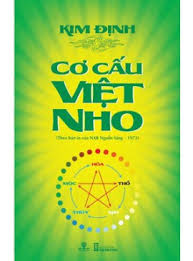 ( Do Hội Nhà Văn Việt Nam xuất bản )Xem hình Bìa trên, khi đem Hành Thổ ra làm một Đỉnh cho có hình 5 Góc thì cặp đối cực   “ Thủy / Hỏa hết còn  đối xứng qua Tâm Thổ và trục Hoành “ , còn cặp đối cực Mộc / Kim cũng “ hết còn đối xứng qua Tâm Thổ và trục Tung”, như vậy là chúng ta đã đánh mất Tính chất  đối xứng của Dịch lý trong Việt Nho, nên đã làm mất nguồn Biến hóa của Vũ trụ.Ta nên nhớ ,các cặp Đối cực nhờ đối xứng qua  Tâm, qua trục Tung, trục Hoành  thì mới có lưỡng đoan tức là chấp nhận đối phương ( Chấp ký lưỡng đoan ) , khi hai đối phương  có đồng ý  Đối thoại theo tiêu chuẩn Công Chính  ( Doãn chấp quyết Trung  theo Nhân / Nghĩa  ) đễ đạt tới giải pháp lưỡng lợi ( win – win solution ) mà hai bên có thễ chấp nhận được, vì khi thoả thuận với nhau tuy phần Hơn Thua không đồng đều, mà tùy theo bên nào gần với Chính Trung hơn  thì đạt nhiếu hơn mà không ai Thua hoàn toàn, nên chú ý : Dịch là Nghịch số chi lý “, Nghịch số là  cặp đối cực ( opposite term ), là nét Gấp đôi ( Twofold ) rất quan trọng trong nền Văn hoá Dân tộc .  Dịch là nét Nhất quán, là Sợi Chỉ Hồng xuyên suốt nền Văn hoá Dân tộc, khi làm mất tính chất đối xứng của cặp đối cực để  giúp “Âm / Dương tương thôi “ mà Biến hoá hầu đạt trạng thái Hoà , thì những Biến hoá trong Vũ trụ đều bị ngừng lại hết ! Nhu cầu cấp thiết của Nhân loại hiện nay là giúp mọi người sống theo Công lý để sống từ  tốn  mà Hoà với nhau, chứ không rủ nhau vác gươm giáo làm anh hùng Bolchevick cùng nhau  làm Cắt mạng Giết hàng trăm triệu người và phá nát bao nhiêu cơ đồ của nhân loại !  Có được cuộc sống Hoà thì mới sống an vui với nhau và cũng mới đoàn kết với nhau mà chống nổi giặc cướp Trong / Ngoài. Vậy Hình Bìa trên, tuy mang tên  “ Cơ cấu Việt Nho “, nhưng chẳng có mang Ý nghĩa gì về  Cơ cấu và Nội dung của Việt Nho, xin vui lòng đừng phổ biến để gây ngộ nhận tai hại, thay vì phố biến thì gây ra ngộ nhận về Việt Nho,  việc này chẳng khác nào lối giải thích Ngũ hành theo ma thuật của Hán Nho trước kia.!  Ý NGHĨA CÁC HÀNH VÀ  CÁC SỐ TRONG NGŨ HÀNH Hỏa ( 2 )↑Mộc ( 3 )  ←Thổ ( 5 ) →Kim  ( 4 )↓Thủy ( 1 )Đồ hình và số độ Ngũ hành 1.- Ý nghĩa các Hành Thuỷ / Hoả: Trục Tung Mộc / Kim : Trục HoànhTrục Tung / Trục Hoành : Cơ cấu Vũ trụ.2.- Ý nghĩa các Số  1 tượng trưng cho Thái cực: Nhất nguyên lưỡng cực .2 tượng trưng cho Âm / Dương, cặp đối cực của Dịch: Âm / Dương tượng trưng cho Vũ trụ quan Động. 3 tượng trưng cho Nhân chủ: con Người Tự Chủ, tự lực, tự Cường : Nhân  sinh quan Nhân chủ. 4  tượng trưng  cho Thời gian,( Four is the 4th dimension = time which is illusion ). 4 mùa. 4 phương, 4 tuần trăng.[ 4 : Four is the 4th dimension = time which is illusion .  The number of order in the universe is 4—the four elements of earth, air, fire, and water; the four seasons; the four points of the compass; the four phases of the Moon (new, half-moon waxing, full, half-moon waning.]5 Tượng trưng cho nguồn Tâm linh: Nguồn Sống ( Thủy: Vật chất  ), nguồn Sáng ( Hỏa: Tinh thần )Vật chất với các Định luật Khoa học.Tinh thần với Tình Nhân ái / Lý công chính ( wave / Particle duality ) với Định luật về Tâm linh. ( Bốn Định luật :Dịch lý <: Biến dịch >, Giá sắc, Loại tụ, Phản phục  )[The number 5 represents fresh starts, adventure, excitement and freedom. It is the most dynamic and energetic  of all the single digit numbers, and therefore always needing constant change.]Cơ cấu của Nho qua BẢNG NgUYỆT LỆNH                 -----------------------------------------------------------------------------------------Chúng ta lần qua một  “ số  Cơ cấu Vũ trụ và Nhân sinh quan trọng “ của Nho trong Bảng Nguyệt lệnh để xem Hình Ngũ hành  của Hình Bìa trên đưa tới kết quả nào?Cơ cấu của Nho THEO KHUNG NGŨ HÀNH( Theo Bảng Nguyệt lệnh )a.- Cơ cấu Thời giaNHạ↑Xuân ← Tứ quý →  Thu↓Đôngb.- Cơ cấu Không gianNam↑Đông  ←Trung ương →  Tây↓BắcTrong hai hình về Cơ cấu Thời gian và Không gian trên ở trên, ta thấy Tứ quý đóng vai trò Tâm Đối xứng ở Trung ương  ( Hành Thổ ) , nay đem Thổ ra ngoài để có 5 Góc thì Tứ quý ở Trung cung được đem ra làm một Góc thì chúng ta đã phá tan Cơ cấu của Vũ trụ và Nhân sinh rồi, đến đây không còn có gì để bàn thêm nữa.   Để khỏi bị ám ảnh bởi chữ “Ngũ “ đưa tớị sai lầm 5 góc, Tổ Tiên chúng ta đã cảnh cáo:  Thổ là  “ Hành Vô hành, Địa vô Địa “ rồi, không thể đem Thổ ra làm 1 góc cho đủ 5 góc, thế mà  chúng ta không để ý, nên sai một Ly  là phá đổ  cả Cơ cấu  của Vũ trụ và Nhân sinh .c.- Cơ cấu Ngũ tạngTâm↑Can  ←  Tỳ →  Phế↓Thậnd.- Cơ cấu Ngũ quan: ( Tư duy )Thính giác↑Cử chỉ ←   Tư duy  →   Ngôn ngữ↓Thị giáce.- Cơ cấu Ngũ sắc ( Hội họa )Đỏ↑Xanh  ← Vàng ? → Trắng↓Đeng.- Cơ cấu Ngũ vị (Ẩm thực )Đắng↑Chua  ←  Ngọt  →  Cay↓Mặnh.- Cơ cấu Ngũ cung  ( Nhạc )Chủy↑Giốc ←  Cung→ Thương↓Vũi.- Cơ cấu Thiên canBính Đinh↑Giáp ất ←Mậu Kỷ→ Canh Thân↓Nhâm qúyl.- Cơ cấu  Tu, Tềa.- Ngũ thườngLễ↑Trí   ←Nhân → Tín↓Nghĩab.- Ngũ luânCha Mẹ / Con cái↑Anh Chị / Em  ←  Vợ / Chồng → Nhân dân / Chính quyền↓Đồng bào với nhauQua hai hình Ngũ Thường và Ngũ Luân , nếu ta đem   ( Lòng )  “ Nhân” trong Ngũ thường và   ( Tình / Nghĩa ) “ Vợ Chồng “ trong Ngũ Luân ra khỏi Trung cung hành Thổ thì phá tan Cơ cấu cùng Nội dung của Ngũ thường và Ngũ Luân, tức là phá đi hai Mối Liên hệ Hòa, nền tảng của Nhân phẩm con Ngưòi.  m.- Cơ cấu Trị, BìnhHAYCHỦ ĐẠO HÒA CỦA DÂN TỘCGiáo dục ( Thành Nhân / Thành Thân )↑(Nhân quyền / Dân quyền) Chính trị←Văn Hóa Thái hòa Việt→Xã hôi ( Dân sinh / Dân trí)↓Kinh tế ( Công hữu / Tư hữu )Văn Hóa Thái Hòa: Việt Nho / Triết lý An vi → I ( Lưỡng nhất ).Trong hình về Cơ cấu Chủ Đạo Hoà, nếu ta đem nền “ Văn hoá Thái hoà “ ra khỏi Trung cung thì phá vỡ Cơ cấu và Nội dung Chủ đạo Hoà của Dân tộc, nạn phân hóa của Dân tộc hiện nay chính là  Chủ đạo Hòa trong nền Văn hoá Thái hòa của Dân tộc đã bị mai một!n.- Cơ cấu  Phụng vụ: Văn Tổ  “ Lối đặt bài vị theo Ngũ hành  Chính sự xếp đặt này nói lên một cuộc cách mạng vĩ đại đã xảy ra ở miền Việt.Tổ↓Tằng→  Văn Tổ →  Cao↑Nỉ  ( Cha )Nỉ là cha, khi còn sống thì gọi là Phụ, khi qua đời thì gọi là Khảo, khi rước vào Miếu thì gọi là Nỉ “.Văn Tổ là Perfect Ancestor cũng là Thượng Đế, nếu đưa văn Tổ ra khỏi Trung cung thì hết còn có việc thờ Trời, thờ thượng Đế, thờ cúng Ông Bà Tổ Tiên về Nhân phẩm con Người nữa!Xem thế Hành Thổ là Hành mang nguồn Lực năng động của Vũ trụ ( Số 5 :dynamic force ), Hành Thồ là Hành đa năng và đa hiệu, chúng ta lần lượt lướt qua một số trướng hợp trong lãnh vực Khoa học và Nhân sinh để rõ hơn.  Chúng ta hãy xét về Cấu trúc trước .O.- Xét về Cấu trúc của nền Văn hóaNói chung, nền Văn hoá của Tổ Tiên chúng ta có một Cấu trúc được xếp theo thứ tự lớp lang ( hierarchique ): Gần / Xa, Trên / Dưới. Trong / Ngoài, Nhỏ / To, Đơn giản / Phức tạp, Thời gian / Không gian, Vũ / Trụ. . , .tất cả đều được xếp đối xứng qua Tâm, qua trục Tung, trục Hoành, trục Chéo góc để duy trì Dịch lý trong từng Cơ cấu như chúng ta đã thấy trong Bảng Nguyệt lệnh , do đó mà Dịch lý là nét Nhất quán xuyên suốt nền Văn hóa P.-  Cấu trúc của Ngôi nhà Việt Nam mang Thiên lý ( Dịch lý )Trước hết ngôi nhà có  floor plan về 3 gian 2 chái, 5 gian 2 chái. . .việc đem Cơ cấu của nền Văn hoá vào  Tiện nghi của cuộc sống  được gọi là  “ Thể Nhân đính Nghĩa: Mặc điều Nhân gắn điều Nghĩa vào mình  “. Bây giờ xem cấu trúc của ngôi nhà bằng gỗ  mang Thiên lý ( Dịch lý )Ngôi nhà được cấu tạo bằng cách kết hợp 3 thành phần: Cột đứng ( Dọc ), Xà  ( Ngang ) và Kèo xiên ( trung gian giữa Dọc Ngang ).   Xà Ngang nối kết các Cột hàng Dọc, hai Kèo nối kết Xà Ngang và Cột Dọc thành khung nhà theo hàng Ngang làm khung cho bức tường của phòng.  Còn Đòn Giông nối kết các khung bức tường của phòng theo hàng Dọc. Đòn Giông  kết nối các bức tường hàng Ngang với nhau đễ giữ vững toàn ngôi nhà được vững vàng. Để  kết nối chặt chẽ các thành phần khác nhau như Cột Dọc, Xà Ngang,  Kèo xiên được Chặt chẽ  thì phải  cần đến cái Mộng cái Ngoàm, Ngoàn Mộng là  thành phần rất nhỏ nhưng  tác dụng lại rất to, vì thiếu nó thì cả cái Khung nhà không đứng vững, mà bị sụp đổ.   Cái Mộng cái Ngoàm chẳng khác nào các đinh vít nối chặt các bộ phận của máy vào nhau.Cột  Dọc, Đòn Giông Ngang, Xà Ngang, Kèo Xiên  tương tự  như Cơ cấu của Văn hóa, cái Ngoàm cái mộng, cai đinh vít  tương tự như  Dịch lý  Âm / Dương hoà, vì nó duy trì được Tính chất biến hóa năng động của nền Văn hóa ( tức Dịch lý ). Còn  Ý nghĩa của ngôi nhà  giống như  Chủ đạo Hòa của Văn hoá vì nơi đó là Tổ Ấm Gia đình, nơi chốn con Người sống Hạnh phúc với nhau, nơi có “ An cư mới Lạc Nghiệp “ , Tổ Ấm Gia đình cũng là nền tảng của Xã hội an bình. Q.-  Cơ cấu  Cơ thể con Người Con Người được được sinh ra nhờ sự kết hợp giữa Noãn bào của người Mẹ ( Âm ) và Tinh trùng người của người Cha  ( Dương )  Khi Noãn bào và Tinh trùng được Lưỡng nhất gọi là Thụ tinh  thành Phôi, (  Âm /  Dương hòa ).  Phôi được phát triển theo trình tự ( phân bào ): một thành Hai, hai thành bốn thành Tám tế bào, . . .Các Tế bào kết hợp với nhau thành Mô tế bào, các loại Mô  khác nhau kết thành  Ngoại hình  là Cơ bắp / Bộ  xương  của Cơ  thể  và  Nội tạng tức là  Lục Phủ ngũ  Tạng làm thành  Cơ thể con Người.“ Con Người là một Cộng đồng có 50 tỷ tỷ tế bào  ( 10 lũy thừa 18). Không có chức năng nào trong cơ thể con Người mà không hiện diện trong một tế bào.  Ví dụ; con Người được cấu tạo bởi nhiều hệ thống như  Tiêu hóa, Hô hấp, Bài tiết, Cơ bắp và Xương cốt, tuyến Nội tiết, tuyến Sinh dục, hệ thống Thần kinh, hệ thông Miễn nhiễm.  Mỗi một chức năng trên đều hiện diện trong một tế bào.Thực sự, con Người được tạo nên theo hình ảnh của một Tế bào.( Theo Tài liêu của Bruce Lipton về The wisdom of your cells [ 1 ] )Đọc vài câu trong bài thơ Auguries of Innocence của William Black“To see a world in a grain of sand
And a heaven in a wild flower,
Hold infinity in the palm of your hand,
And eternity in an hour. “ . .Trong Quốc Huy của Hoa kỳ ( Great Seal od USA ) Mỏ chim Ưng  ngậm một giải lụa mang câu: E  Pleribus Unum: Out of Many One.   Cả ba trường hợp trên chúng ta  đều  thấy có ý:   Đa - Nhất như vậy!R.- Dịch lý với Cơ thể con NgườiTuy không chuyên về cơ thể, nhưng chúng ta có thể đem cái nhìn Dịch lý vào con Người để  nhận sơ qua cấu trúc cũng như sinh hoạt của Cơ thể con cũng không ra ngoài sự vận hành của Dịch lý Âm / Dương hòa.Ta thấy cấu trúc của bộ xương Người gồm 3 phần : Đầu, Mình và Tay Chân.Tất các bộ phận từ Đầu, Thân mình đến Tay Chân đều được cấu tạo đối xứng và cũng sinh hoạt theo lối Âm / Dương hoà:  1.- NãoNão có hai Bán cầu đối xứng nhau. Bán cầu não Phài chủ nguồn Tình. Bán cầu não Trái chủ nguồn Lý, nhờ cầu nối corpua Callosum mà Tình / Lý được Lưỡng nhất.2.- MắtMắt cũng có hai con mắt đối xứng.  Mắt Phải cho một hình  2 chiều .  Mắt Trái cũng cho một hình 2 chiều. Khi  hai hình có giao thoa để Lưỡng nhất thì mới có một hinh nổi 3 chiều,3.- MũiMũi củng có hai Hốc, chúng tôi chưa rõ Hốc nào ngửi được mùi nào, nhưng hai Hốc mũi đã  giúp ngữi được nhiều mùi khác nhau.4.- Miệng  Miêng có hai hàm Răng đối xứng. Hai hàm đều có những răng loại răng khác nhau, đối xứng nhau có chức năng khác nhau để cắt, xé và nghiền thức ăn. Khi hai Hàm có cùng làm việc ( Lưỡng nhất ) thì việc nhai thức ăn mới được nhuyễn.Mọi sinh hoạt của các Bộ phận trên đầu đều sinh hoạt theo  Dịch lý  Âm / Dương hòa.5.- Bộ Xương cùa ThânGồm cột xương trước ngực và xương cột sống được nôi kết với nhau bởi các xương sườn, tất cả cũng đều đối xứng với nhau làm thành Lồng ngực chứa lục Phủ ngũ Tạng6.- Bộ xương Tay ChânXương Tay và Xương Chân đều có 3 đoạn nối kết với nhau, hai tay và hai Chân, các ngón Tay ngón Chân đều đối xứng  với nhau qua Thân mình. Khi hai tay có cử động kết hợp nhịp nhàng với nhau mới làm được nhiều việc ở nhiều Vị trí khác nhau. Khi hai chân cứ luân phiên cử động nhịp nhàng thì mới Đi, Chạy, Nhảy  được.Khi hai Tay và hai chân có kết hợp với nhau mới bò, trườn và bơi các kiểu trong nước được. 7.-  Ngũ tạng Lục phủ a.- Ngũ tạng gồm: Tâm, Can, Tỳ, Phế, Thận. 1. Tâm là tim gồm 2 vách 4 ngăn2. Can là gan gồm 2 lá 
3. Tỳ là lá lách 
4. Phế là phổi gồm 2 lá 
5. Thận là hai quả thận (cật) gồm 2 quả

                                 b.- Lục phủ là sáu bộ phận quan trọng trong vùng bụng của cơ thể con người. Lục phủ gồm: Vị, Đởm, Tam tiêu, Bàng quang, Tiểu trường, Đại trường. 

1. Vị là bao tử (dạ dày) . Đảm là mật 
3. Bàng quang là bọng đái 
4. Tiểu trường là ruột non 
5. Đại trường là ruột già. 
6. Tam tiêu là ba tiêu: Thượng tiêu là miệng trên của bao tử, Trung tiêu là khoảng giữa bao tử, Hạ tiêu là miệng trên của bàng quang.  8.- Hệ Thống điều hợp các Cơ quan trong Cơ thể  1.- Hệ Hô hấp thì có Hô và Hấp để đem Oxygene vào và đưa Thán khí ra và hệ Thần kinh Giao cảm và Đối giao cảm giúp điều hoà nhịp Tim.2.-Hệ Tuần hoàn thì phải có Động mạch, Tĩnh mạch và Quả Tim để cho máu luân lưu khắp cơ thể. 3.-Hệ Thần kinh thì có Thần kinh cảm giác và Thần kinh vận động giúp cử động theo ý muốn.4.- Hệ Tiêu hoá  thì có các Dịch  vị ở Miệng và Dạ dày để Tiêu thức ăn  mà Hóa ra chất bổ nuôi cơ thể.5.- Hệ Bài tiết thì  có ăn uống  vào để cung cấp chất Bổ cho Cơ thể thì phải thải chất Bẩn ra .9.-Bảy Trung tâm Năng lượng ( Tuyến Nội tiết )Ngoài ra trong Cơ thể có 7 trung tâm năng lượng để điều phối sinh hoạt Cơ thể được liên tục  và điều hòa . ( xem seven energy centers ở trên ) Một câu hỏi được đặt ra là: Động lực nào đã chi phối sự phân bào và sự chuyên biệt của các  Tế bào để tạo ra nhiều cơ quan có chức năng khác nhau, và điều phối các cơ quan sinh hoạt nhịp nhàng với nhau, phía Tôn giáo cho là Ý Thượng Đế, về Văn hoá  Việt Nho có lẽ phải gán cho Trung cung Hành Thổ, có lẽ vì chúng ta mới suy đoán mà chưa thể chứng minh được, về Khoa học thì  cho là do Gene điều khiển Hệ Thần kinh  ?Khoa vật lý Lượng tử tiết lộ rằng cơ thể biểu kiến của con Người không có gì hơn là năng lượng, chúng ta chỉ là sinh vật bằng năng lượng ( Vật chất chứa Năng lượng < Tinh thần > nên con Người gồm một phần Vật chất và một phần Tinh thần kết hợp với nhau thành một Thực thể duy nhất (  Dual unit )  không thể tách rời )Xin xem bài “ The wisdom of the cells “ ở dưới để nhận ra đâu là Tác nhân điều phối sự chuyên hoá của các tế bào.  Đó là tác động của các làn sóng ba động ( vibration wave ) trong Trường ( field ) năng lượng, chứ không phải  Gene  của DNA hay vỏ Tế bào.Quan niệm này cũng giống như Hành Thổ là nguồn năng lượng sinh động  (  số 5 : dynamic forvce ) trong Vũ trụ. Đó là nguồn năng lượng E = mc2 ( Einstein ), những ba động ( vibration )   năng lượng  trong Vũ trụ  có thể giao thoa ( interference ) với nhau để điều phối mọi sự trong tình trạng bình thường. BS. Bruce Lipton cho biết, mọi thứ trong Vũ trụ đều là năng lượng, nên khi sống trong mội trưòng  chúng ta vừa hấp thụ vừa phát ra năng lượng.  Người ta có thể dùng sự phát xạ năng lượng đặc biệt để làm giao thoa với năng lượng của Tế bào bị cancer, giúp tế bào cancer trở lại bình thường. Tuy Trường năng lượng đã mở ra một môi trường sinh động mênh mông, nhưng  chúng ta cũng chưa thấy được thêm những gì rõ ràng hơn.  Chúng ta lại thắc mắc đâu là Nguyên nhân sinh ra Năng lượng với Trường Năng lượng ba động ( energy vibration ) ? Thì câu trả lời  vẫn là:  Đấng Tự Hữu và Hằng Hữu, Đấng vô Thủy, vô Chung với toàn Năng, toàn Thiện, Toàn Mỹ, Đấng Sáng tạo đó được gọi là Thiên Chúa , là Thượng Đế, hay Đấng Thượng Trí. Như vậy,  Hành Thổ chình là nguồn Lực sinh động ( 5: Dynamic force ) sáng tạo ra Vũ trụ.PHẦN BỐN: KẾT LUẬNChúng ta hãy nhớ lại những điều đã trình bày trên về Dịch lý. Khởi từ Thái cực được phân cực thành Âm / Dương, rồi từ Âm / Dương được phân ra thành ra hai cặp Đối cực Thủy / Hỏa, Mộc / Kim làm thành khung Ngũ hành với Đồ hình và Đồ hình và Số độ kết hợp, cả hai tượng trưng cho Cơ cấu Vũ trụ cùng Cơ cấu Nhân sinh hay Cơ cấu và Nội dung của Việt Nho. Cả hai cặp đối cực trong khung Ngũ hành vẫn là Nhất nguyên Lưỡng cực như Thái cực, rồi từ đó thành lập Bảng Nguyệt lệnh tức là bảng tóm tắt về Cơ cấu Vũ trụ và Cơ cấu Nhân sinh. Cơ cấu Vũ trụ và Nhân sinh đều được cấu tạo bởi các cặp Đối cực tạo nên Dịch lý Âm / Dương Hòa trở thành sợi Chỉ Hồng xuyên suốt Việt Nho, sợi chỉ Hồng đó chính đó là các Tiểu Thái cực.Do đó mà Trung Dung có câu:       “ Trung giả, Thiên hạ chi đại BảnHoà giả Thiên hạ chi đạt ĐạoThiên Địa vị yênVạn vật dục yên Chí Trung hòa. “Chúng tôi xin giải thích từng câu một:Trung giả Thiên hạ chi đại Bản:  Trung giả là đương lối Trung dung tức là lối hành xử theo Dich lý bằng cách dưa trên hai Tiêu chuẩn: Chấp kỳ lưỡng đoan và Doãn cấp quyết Trung hay hành xử với nhau theo Trung đạo hay  lối Chính Trung, đó là cái Gốc trong đường ăn lối ở của mọi người.Hòa giả, Thiên hạ chi đạt Đạo: Hòa với nhau là khi mọi người hành xứ với nhau hợp với Trung đạo của đại Đạo Âm / Dương hoà.Thiên Địa vị yên: Đó là khi mọi cặp Đối cực trong Trời Đất đều được sắp xếp đúng vị trí theo Khung Ngũ hành.Vạn vật dục yên: Khi được sấp xếp đúng vị trí theo Khung Ngũ hành  thì Vạn vật đều được nuôi dưỡng hầu sinh tồn và phát triển.Chí Trung Hòa: Có cư xử đúng với Trung đạo nghĩa là hợp vơi lý Công chính theo Dịch lý ( hay cách Đối thoại để Hòa giải ) thì mới  đạt trạng thái Quân bình động mà Hoà, gọi là Âm / Dương hoà  hay Thái hòa, tức là đạt Tiết nhịp hòa của Vụ trụ. ( cosmic rhythm ) .Con người ở Vị trí Trung cung hành Thổ, cũng là vị trí của nguồn Tâm linh, nên con Người cũng là một Tiểu vũ trụ, vì: Vạn vật đồng nhất thể: Vạn vật trong Vũ trụ đều có cùng Bản thể: Vật chất và Năng lượng.Vạn vật tương liên:  Mọi vật trong Vũ trụ đều có liên hệ chặt chẽ với nhau qua môi trường sống  Vật chất và Năng lượng  (  Một số Vật chất có 3 trạng thái , một số Vật chất có thể biến thành  năng lượng .)Nhân Tâm, Thiên lý hồn nhiên nhất thể: Lòng Ngưòi và Lẽ Trời đương nhiên có cùng Bản thể.  Do đó mà Việt Nho, Văn hoá của Dân tộc được chúng tôi gọi tên là nền Văn hóa Thái hòa.Việt Nhân -------------------------------------------------------------------------------------------------------- Tham Khảo[ 1 ].- The Wisdom of Your CellsBruce LiptonThu, June 7, 2012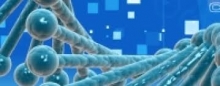 The Wisdom of Your Cells is a new biology that will profoundly change civilization and the world we live in. This new biology takes us from the belief that we are victims of our genes, that we are biochemical machines, that life is out of our control, into another reality, a reality where our thoughts, beliefs and mind control our genes, our behavior and the life we experience. This biology is based on current, modern science with some new perceptions added.The new science takes us from victim to creator; we are very powerful in creating and unfolding the lives that we lead. This is actually knowledge of self and if we understand the old axiom, “Knowledge is power,” then what we are really beginning to understand is the knowledge of self-power. This is what I think we will get from understanding the new biology.Flying Into Inner Space
My first introduction to biology was in second grade. The teacher brought in a microscope to show us cells and I remember how exciting it was. At the university I graduated from conventional microscopes into electron microscopy and had a further opportunity to look into the lives of cells. The lessons I learned profoundly changed my life and gave me insights about the world we live in that I would like to share with you.
Using electron microscopy, not only did I see the cells from the outside but I was able to go through the cell’s anatomy and understand the nature of its organization, its structures and its functions. As much as people talk about flying into outer space, I was flying into inner space and seeing new vistas, starting to have greater appreciation of the nature of life, the nature of cells and our involvement with our own cells.At this time I also started training in cell culturing. In about 1968 I started cloning stem cells, doing my first cloning experiments under the guidance of Dr. Irv Konigsberg, a brilliant scientist who created the first stem cell cultures. The stem cells I was working with were called myoblasts. Myo means muscle; blast means progenitor. When I put my cells in the culture dishes with the conditions that support muscle growth, the muscle cells evolved and I would end up with giant contractile muscles. However, if I changed the environmental situation, the fate of the cells would be altered. I would start off with my same muscle precursors but in an altered environment they would actually start to form bone cells. If I further altered the conditions, those cells became adipose or fat cells. The results of these experiments were very exciting because while every one of the cells was genetically identical, the fate of the cells was controlled by the environment in which I placed them.While I was doing these experiments I also started teaching students at the University of Wisconsin School of Medicine the conventional understanding that genes controlled the fate of cells. Yet in my experiments it was clearly revealed that the fate of cells was more or less controlled by the environment. My colleagues, of course, were upset with my work. Everyone was then on the bandwagon for the human genome project and in support of the “genes-control-life” story. When my work revealed how the environment would alter the cells, they talked about it as an exception to the rule.You Are a Community of 50 Trillion Living Cells
Now I have a completely new understanding of life and that has led to a new way to teach people about cells. When you look at yourself you see an individual person. But if you understand the nature of who you are, you realize that you are actually a community of about 50 trillion living cells. Each cell is a living individual, a sentient being that has its own life and functions but interacts with other cells in the nature of a community. If I could reduce you to the size of a cell and drop you inside your own body, you would see a very busy metropolis of trillions of individuals living within one skin. This becomes relevant when we understand that health is when there is harmony in the community and dis-ease is when there is a disharmony that tends to fracture the community relationships. So, number one, we are a community.Fact number two: There is not one function in the human body that is not already present in every single cell. For example, you have various systems: digestive, respiratory, excretory, musculoskeletal, endocrine, reproductive, a nervous system and an immune system but every one of those functions exists in every one of your cells. In fact we are made in the image of a cell. This is very helpful for biologists because we can do research on cells and then apply that information to understanding the nature of the human body.I was teaching what is called the medical model, the perception that human biology represents a biological machine comprised of biochemicals and controlled by genes. Therefore when a patient comes in to see a doctor, the belief system is that the patient has something wrong with their biochemistry or genes, which can be adjusted and can lead them to health. At some point I realized that I had to leave the university because I found great conflict in teaching the students about what controls the cell and yet getting a completely different understanding from the cells in my cultures.A New Understanding of Science
When I was outside the university I had a chance to read into physics. Again I found information that did not conform to the science I had been teaching. In the world of new physics, quantum physics, the mechanisms that are described completely collide with the mechanisms we were teaching, which were based on the old Newtonian physics. The new physics currently is still not introduced in medical schools. Before conventional science, science was the province of the church. It was called natural theology and was infused with the spiritual domain, teaching that God’s hand was directly involved in the unfoldment and maintenance of the world, that God’s image was expressed through the nature we live in. Natural theology had a mission statement: to understand the nature of the environment so we could learn to live in harmony with it. Basically this meant learning how to live in harmony with God, considering that nature and God were so well connected.However, through the abuses of the church, their insistence on absolute knowledge and their efforts of suppressing new knowledge, there was what is called the Reformation. The Reformation, precipitated by Martin Luther, was a challenge to the church’s authority. After the Reformation, when there was an opportunity to question beliefs about the universe, science became what was called modern science. Isaac Newton, the physicist whose primary studies were on the nature of gravity and the movement of the planets, provided the foundation for modern science. He invented a new mathematics called differential calculus in order to create an equation to predict the movements of the solar system. Science identified truths as things that were predictable. Newtonian physics perceives the universe as a machine made out of matter; it says that if you can understand the nature of the matter that comprises the machine, then you will understand nature itself. Therefore the mission of science was to control and dominate nature, which was completely different than the former mission of science under natural theology, which was to live in harmony with nature.The issue of control in regard to biology becomes a very important point. What is it that controls the traits that we express? According to Newtonian physics life forms represent machines made out of matter and if you want to understand those machines you take them apart, a process called reductionism. You study the individual pieces and see how they work and when you put all the pieces together again, you have an understanding of the whole. Charles Darwin said that the traits an individual expresses are connected to the parents. The sperm and egg that come together and result in the formation of a new individual must be carrying something that controls the traits in the offspring. Studies of dividing cells began in the early 1900s and they saw string-like structures that were present in cells that were beginning to divide. These string-like structures were called chromosomes.Interestingly enough, while chromosomes were identified around 1900, it was only in 1944 that we actually identified which of their components carried the genetic traits. The world got very excited. They said, oh, my goodness, after all these years we finally have gotten down to identifying the genetically controlling material; it appears to be the DNA. In 1953 the work of James Watson and Francis Crick revealed that each strand of DNA contained a sequence of genes. The genes are the blueprints for each of the over 100,000 different kinds of proteins that are the building blocks for making a human body. A headline announcing Watson and Crick’s discovery appeared in a New York paper: “Secret of Life Discovered” and from that point on biology has been wrapped up in the genes. Scientists saw that by understanding the genetic code we could change the characters of organisms and therefore there was a big, headlong rush into the human genome project to try to understand the nature of the genes.
At first they thought these genes only controlled the physical form, but the more they started to manipulate genes, they saw that there were also influences on behavior and emotion. Suddenly, the genes took on more profound meaning because all the characters and traits of a human were apparently controlled by these genes.Are We Victims of Heredity?
Yet there was one last question: what is it that controls the DNA? That would be going up the last rung of the ladder to find out what is ultimately in control. They did an experiment and it revealed that DNA was responsible for copying itself! DNA controls the protein and the protein represents our bodies. Basically it says that life is controlled by DNA. That is the Central Dogma. It supports a concept called “the primacy of DNA” that says who and what we are and the fate of the lives we lead are already preprogrammed in the DNA that we received at conception. What is the consequence of this? That the character and fate of your life reflects the heredity you were born into; you are actually a victim of heredity.For example, scientists looked at a group of people, scored them on the basis of happiness and tried to find out whether there was a gene that was associated with happy people that was not active in unhappy people. Sure enough, they found a particular gene that seems to be more active in happy people. Then they immediately put out a big media blip on “gene for happiness discovered.” You could say, “Well, wait a minute. If I got a sucky happy gene, then my whole life is going to be predetermined. I’m a victim of my heredity.” This is exactly what we teach in school and this is what I had also been teaching-that people are powerless over their own lives because they can’t change their genes. But when people recognize the nature of being powerless, they also start to become irresponsible. “Well, look, Boss, you’re calling me lazy but I just want you to know my father was lazy. What can you expect from me? I mean, my genes made me lazy. I can’t do anything about it.” Recently in Newsweek they wrote about how fat cells are waging war on our health. It’s interesting because in an epidemic of obesity science stands back and says: it’s your fat cells that are waging war in your life.The Human Genome Project
To come and save us, the human genome project entered our world. The idea of the project was to identify all the genes that make up a human. It would offer the future opportunity of genetic engineering to correct the ills and problems that face humans in this world. I thought the project was a humanitarian effort but it was interesting later to find out from Paul Silverman, one of the principal architects of the human genome project, what it was actually about. It was simply this: It was estimated that there were going to be over 100,000 genes in the human genome because there are over 100,000 different proteins in our bodies; plus there were also genes that didn’t make proteins but controlled the other genes. The project was actually designed by venture capitalists; they figured that since there were over 100,000 genes, by identifying these genes and then patenting the gene sequences, they could sell the gene patents to the drug industry and the drug industry would use the genes in creating health products. In fact, the program was not actually for advancing the human state as much as it was for making a lot of money.Here is the fun part. Scientists knew that as you go up the evolutionary scale, simple organisms have less DNA and when you get to the level of humans, with the complexity of our physiology and our behavior, we have a lot moreDNA. They thought that primitive organisms would have maybe a few thousand genes but humans were going to have approximately 150,000 genes, which meant 150,000 new drugs. The project began in 1987 and just showed again that when humans really put their heads together they can create miracles. In only about fourteen years we actually had the results of the human genome. It also was what I call a cosmic joke.To begin the human genome project they first studied a primitive organism, a miniature worm that is barely visible with your eye. These worms had been an experimental animal for geneticists because they reproduce very quickly and in very large numbers and thereby express traits that you can study. They found that this small animal had a genome of about 24,000 genes. Then they decided to do one more genetic model before doing the human and that was with the fruit fly because of the large amount of information already available on the genetics and behavior of fruit flies. The fruit fly genome turned out to have only about 18,000 genes. The primitive worm had 24,000 genes and this flying machine had only 18,000 genes! They didn’t understand what that meant but put it on the back burner and started the work on the human genome project.The results came in 2001 and were a major shock: in the human genome there are only about 25,000 genes; they expected nearly 150,000 genes and there were only about 25,000! It was such a shock that people actually didn’t talk about it. While there was a lot of hoopla about completing the human genome project, no one talked about the 100,000 missing genes. There was complete lack of discussion in the scientific journals about it. When they realized there were not enough genes to account for human complexity, it shook the foundation of biologyWhy is it so important? If a science is based on the way life really works, that science would be good for use in medical practice. But if you base your science on wrong information, then that science could be detrimental to medical practice. It is now a recognized fact that conventional allopathic medicine, the primary medicine we use in Western civilization, is a leading cause of death in the United States. It is also responsible for one out of five deaths in Australia. In the Journal of the American Medical Association Dr. Barbara Starfield wrote an article revealing that from conservative estimates, the practice of medicine is the third leading cause of death in the United States. However, there is a more recent study by Gary Null (see Death by Medicine at: www.garynull.com). He found that rather than being the third leading cause of death, it is the first leading cause with over three-quarters of a million people dying from medical treatment each year. If medicine actually knew what it was doing, it wouldn’t be that lethal.I left the university in 1980, seven years before the human genome project was started because I already was aware that genes didn’t control life. I was aware that the environment was influential but my colleagues looked at me as not just being a radical but a heretic because I was conflicting with the dogma; therefore this became a religious argument. At some point the religiosity of where I was led me to resign my position. That’s when I started to advance into understanding about brain function and neuroscience. What I was really trying to find out is if it’s not the DNA that controls cells, then where is the “brain” of the cell?The Computer Within
The new biology revealed that the brain of the cell is its skin, the mem-brane, the interface of the interior of the cell and the ever-changing world we live in. It is the functional element that controls life. This is important because understanding its function reveals that we are not victims of our genes. Through the action of the cell membrane we can actually control our genes, our biology and our life and we have been doing it all along although we have been laboring under the belief that we are victims.I started to realize that the cell was a chip and that the nucleus was a hard disk with programs. The genes were programs. As I was typing this on my computer one day I realized that my computer was like a cell. It had programs built into it but what was expressed by the computer was not determined by the programs. It was determined by the information that I, as the environment, was typing onto the keyboard. Suddenly all the pieces fell into place: the cell membrane is actually an information-processing computer chip. The cell’s genes are the hard drive with all the potentials. That is why every cell in your body can form any kind of cell because every nucleus has all the genes that make up a human. But why should one cell be skin and another cell be bone or eye?The answer is not because of the gene programs but because of the feedback of information from the environment. All of a sudden the bigger thing hit me: what makes us different from each other is the presence of a set of unique identifying protein keys (receptors) comprising the keyboard on the surface of our cells. The identity keys on the cell membrane respond to environmental information. The biggest “Aha!” was this: that our identity is actually an environmental signal that is playing through the keyboard on the surface of our cells and engaging our genetic programs; you are not inside your cell, you are playing through your cell using the keyboard as an interface. You are an identity derived from the environment.In my younger days, I didn’t see that religion was offering me truth. I went away from spirit and ended up in science. Realizing that my identity was something from the environment playing through my cells was the greatest shock to my world because I was completely thrown from a non-spiritual reality into the requirement of a spiritual existence. My cells were like little television sets with antennas and I was the broadcast that controlled the readout of the genes. I was actually programming my cells.I realized that if the cell died, it did not necessarily mean the loss of the broadcast-that the broadcast is out there whether the cell is here or not. All of a sudden it hit me with such profound awe. What I realized was that survival was not that important because of my eternal character was derived from some broadcast in the field. The fear of mortality disappeared. That was about twenty-five years ago and it was one of the most wonderful, liberating experiences I ever had.Perception: The Power of the New Biology
We perceive the environment and adjust our biology, but not all of our perceptions are accurate. If we are laboring under misperceptions, then those misperceptions provide for a mis-adjustment of our biology. When our perceptions are inaccurate we can actually destroy our biology. When we understand that genes are just respondents to the environment from the perceptions handled by the cell membrane, then we can realize that if life isn’t going well, what we have to do is not change our genes but change our perceptions. That is much easier to do than physically altering the body. In fact, this is the power of the new biology: we can control our lives by controlling our perceptions.
We are holding “truths” about science that are actually untruth, they are actually “assumptions,” and false assumptions at that. Until we correct them, we are misunderstanding our relationship to the planet, to nature and the environment. As a result we are destroying that which has provided us life, the environment.False assumption number one is that the universe is made of matter and its understanding can be attained by studying matter Our perception of a material-only biology and environment is no longer scientifically accurate. Another assumption is that genes control life. It is actually our perceptions that control life and by changing our perceptions we can get control over our lives. I will discuss more about this later. Assumption number three is a very dangerous assumption: that we arrived at this point in our evolution using the mechanisms of Darwinian theory, which may be summed up as “the survival of the fittest in the struggle for existence.” It turns out in the new biology that evolution is based on cooperation. Until we understand that, we keep competing with each other, struggling and destroying the planet without recognizing that our survival is in cooperation and that our continued competition is the death knell of human civilization.The Future of Medicine
Everything in the universe is now understood to be made out of energy; to our perception it appears physical and solid, yet in reality it is all energy and energies interact. When you interact in your environment you are both absorbing and sending energy at the same time. You are probably more familiar with terms such as “good vibes” and “bad vibes.” Those are the waves at which we are all vibrating. We are all energy. The energy in your body is reflecting the energy around you because the atoms in your body are not only giving off energy, they are absorbing energy. Every living organism communicates with these vibrations. Animals communicate with plants; they communicate with other animals. Shamans talk to plants with vibrations. If you are sensitive to the differences between “good” and “bad” vibrations, you would always be leading yourself to places that would encourage your survival, your growth, your love, et cetera, and staying away from situations and places that would take advantage of you or cancel who you are.When we are not paying attention to our vibrational energies, we are missing the most important readouts from our environment. Understanding of the new physics says that all energies are entangled and interact with each other. Therefore, you must pay attention to these invisible forces that are involved with what’s going on in your life. While medicine does not train its doctors to recognize that energy is part of the system, they very easily adapted to using the new scan systems to determine what is going on inside the body. It is humorous that they read their scans as “maps,” but do not have the fundamental understanding that their maps are direct readouts of the energy present in the body.For example, in a mammogram revealing a cancer, one is you are visualizing a characteristic emission of energy distinctive of a cancer. Rather than cutting out the cancer, what if you applied an energy that, through interference patterns, would change the energy of those cancer cells and bring them back to a normal energy? Presumably you would get a healing effect. This would make sense out of thousands of years of what is called “hands-on healing.” The recipient is getting an energy that is interacting with their body through interference and through that interference, changing the character of the energy reflected in the physical matter because the matter is the energy. This is the future of medicine although we are not there with it right now.Quantum physicists reveal that underneath apparent physical structure there is nothing more than energy, that we are energy beings. That means that we interact with everything in the field. This has an important impact on health care. Quantum physics reveals that energies are always entangled with each other. In an energy universe, waves are always flowing through and interacting with all other waves. We can never separate someone fully from the environment they live in. Quantum physics says the invisible energy is one hundred times more efficient in conveying information than are material signals (e.g., drugs). What we are beginning to recognize is that there is an invisible world that we have not dealt with in regard to understanding the nature of our health.In other words, rather than focusing on matter, in a quantum world we focus on energy. In the mechanical world we said we can understand everything by reductionism [ 1]. But in the newer quantum understanding of the universe we have to understand holism [ 2]: you cannot separate one energy vibration from another energy vibration. We have to recognize that in the world we live in we are entangled in an unfathomable number of energy vibrations and we are connected to all of them!Here is my definition of the environment: it is everything from the core of your being to the edge of the universe. It includes everything in close proximity to you as well as the planets and the sun and what is going on in the entire solar system. We are part of this entire field. To summarize the significance of this let me give you a quote from Albert Einstein: “The field is the sole governing agency of the particle.” What he says is this: the field, the invisible energy, is the sole governing agency of the physical reality.© 2007 by Bruce Lipton. This article is Part One of a three-part presentation derived from The Wisdom of Your Cells, How Your Beliefs Control Your Biology, published by Sounds True as an Audio Listening Course on eight CDs, www.soundstrue.com. Watch for Part Two and Three of Dr. Lipton’s presentation in the Summer and Autumn 2007 issues of Light of Consciousness.[ 1 ] .- Holism (from ὅλος holos, a Greek word meaning all, entire, total) is the idea that all the properties of a given system (physical, biological, chemical, social, economic, mental, linguistic, etc.) cannot be determined or explained by its component parts alone. Instead, the system as a whole determines in an important way how the parts behave.      The general principle of holism was concisely summarized by Aristotle in the Metaphysics: "The whole is more than the sum of its parts" (1045a10).[ 2 ] ,- Reductionism is sometimes seen as the opposite of holism. Reductionism in science says that a complex system can be explained by reduction to its fundamental parts. For example, the processes of biology are reducible to chemistry and the laws of chemistry are explained by physics.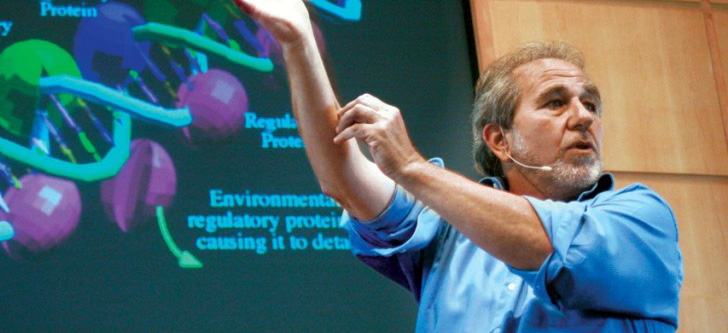 www.vietnamvanhien.org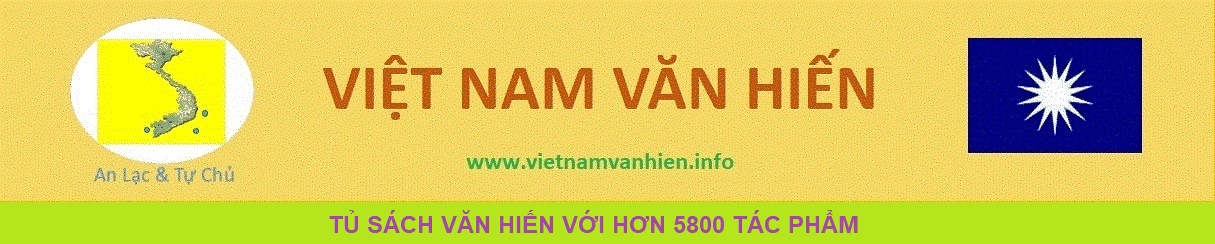 Ngũ HànhThủyHỏaMộcKimThổThời TiếtĐôngHạXuânThuTứ quýNgũ PhươngBắcNamĐôngTâyTrung ươngNgũ TạngThậnTâmCanPhếTỳTác DụngThị giácThính giácCử chỉNgôn ngữTư duyNgũ SắcĐenĐỏXanhTrắngVàngNgũ VịMặnĐắngChuaCayNgọtNgũ CungVũChủyGiốcThươngCung5 Số67895Thiên CanNhâm-QuýBính-ĐinhGiáp-ẤtCanh-ThânMậu-KỷNgũ HànhThủyHỏaMộcKimThổThời TiếtĐôngHạXuânThuTứ quýNgũ PhươngBắcNamĐôngTâyTrung ươngNgũ TạngThậnTâmCanPhếTỳTác DụngThị giácThính giácCử chỉNgôn ngữTư duyNgũ SắcĐenĐỏXanhTrắngVàngNgũ VịMặnĐắngChuaCayNgọtNgũ CungVũChủyGiốcThươngCung5 Số67895Thiên CanNhâm-QuýBính-ĐinhGiáp-ẤtCanh-ThânMậu-Kỷ